ORDENANZA XI – Nº 157ANEXO III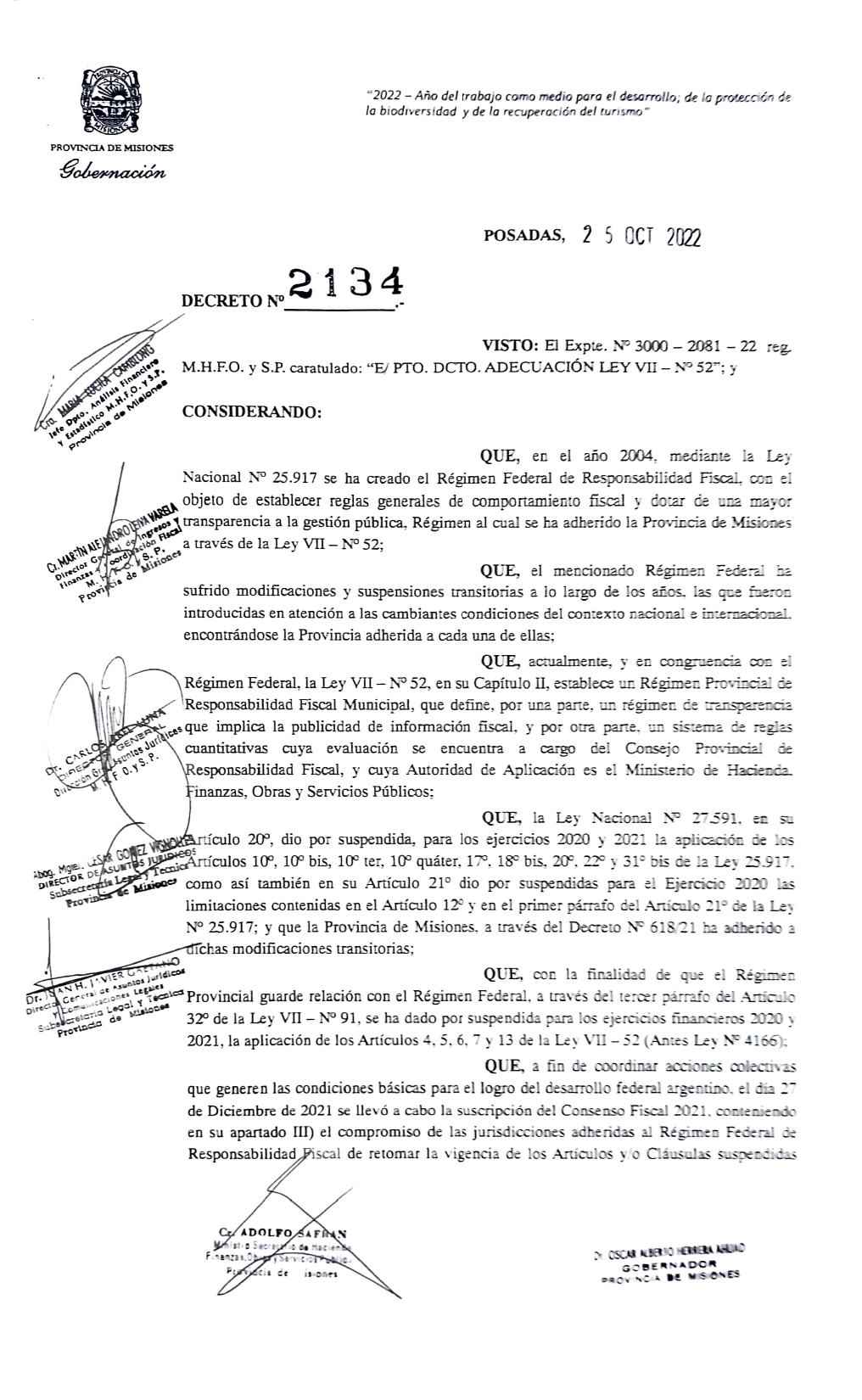 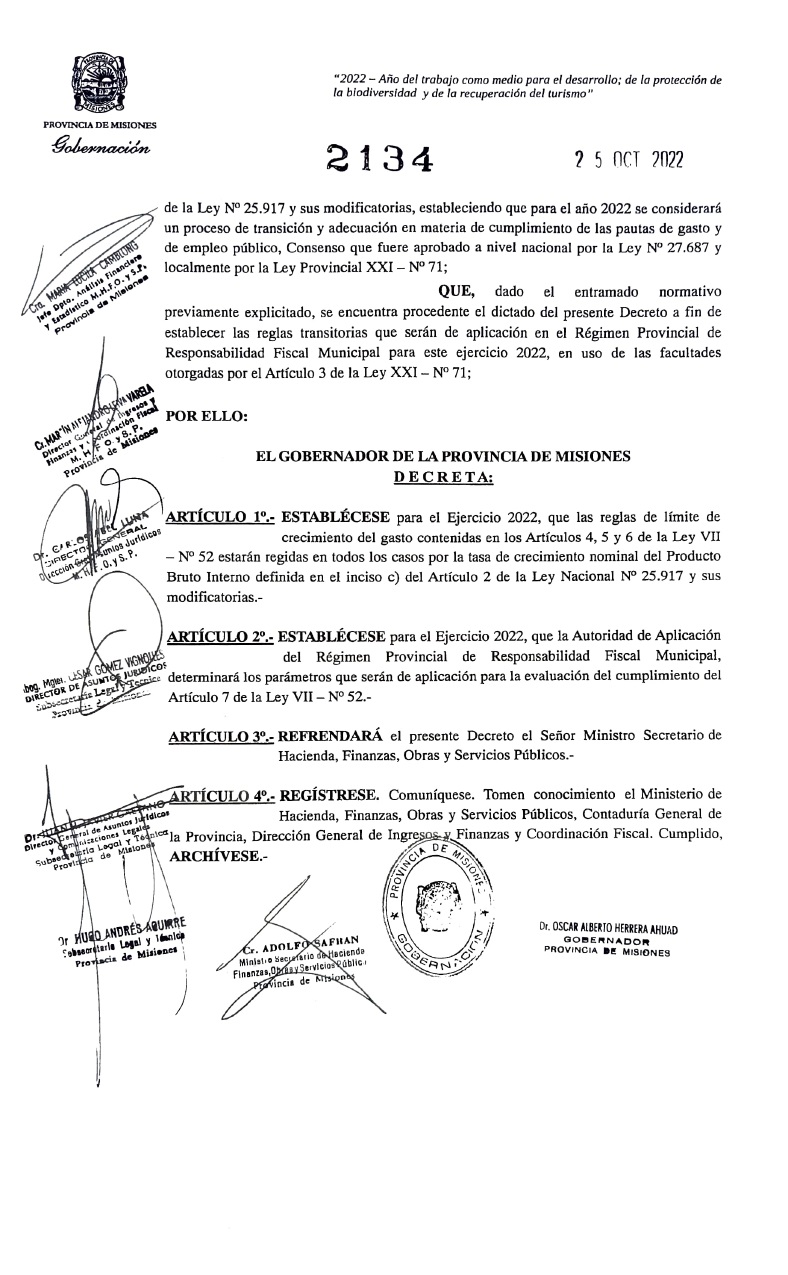 